This quiz is for the  _______  table     Name :_________________      Date: __________Write the answers to the three division facts below and then fill in the rest yourself.<2 minutes   		  3 minutes 	   	            4 minutes 	  		5 minutes           6 minutes           How do you feel about this times table? 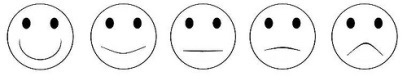 0 x 101 x 102 x 103 x 104 x 105 x 106 x 107 x 108 x 109 x 1010 x 1011 x 1012 x 1012 x 105 x 104 x 107 x 102 x 1010 x 109 x 101 x 106 x 103 x 108 x 1011 x 100 x 100 ÷ 1010 ÷ 1020 ÷ 10